№ п/пНаименование товара, работ, услугЕд. изм.Кол-воТехнические, функциональные характеристикиТехнические, функциональные характеристики№ п/пНаименование товара, работ, услугЕд. изм.Кол-воПоказатель (наименование комплектующего, технического параметра и т.п.)Описание, значение1Машинка с песочницей МФ 3.42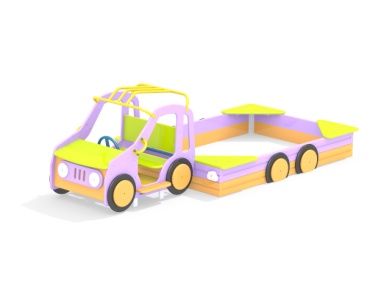 Шт. 11Машинка с песочницей МФ 3.42Шт. 1Высота  (мм) 1020 (± 10мм)1Машинка с песочницей МФ 3.42Шт. 1Длина  (мм)3300 (± 10мм)1Машинка с песочницей МФ 3.42Шт. 1Ширина  (мм)1500 (± 10мм)1Машинка с песочницей МФ 3.42Шт. 1Применяемые материалы Применяемые материалы 1Машинка с песочницей МФ 3.42Шт. 1Декоративные  фанерные элементыводостойкая фанера марки ФСФ сорт не ниже 2/2 толщиной не менее 15 мм (± 2мм) все углы фанеры должны быть закругленными, радиус не менее 20мм, ГОСТ Р 52169-2012.1Машинка с песочницей МФ 3.42Шт. 1БрусВ кол-ве 8шт. должны быть из деревянных брусьев, сечением не менее 140х40 мм отшлифованных и покрашенных со всех сторон.1Машинка с песочницей МФ 3.42Шт. 1Укрывочные уголкиВ кол-ве 4шт. должны быть выполнены из фанеры марки ФСФ сорт не ниже 2/2 и толщиной не менее 24 мм.1Машинка с песочницей МФ 3.42Шт. 1Стойка угловая песочницыВ кол-ве 4шт. Должны быть выполнены из металла толщиной не менее 4мм, покрашены полимерной порошковой краской.1Машинка с песочницей МФ 3.42Шт. 1Фанерные элементы машинкиВ кол-ве 7 шт. должны быть выполнены из фанеры марки ФСФ сорт не ниже 2/2 и толщиной не менее 24 мм.1Машинка с песочницей МФ 3.42Шт. 1Защитный металлокаркасВ кол-ве 1 шт. должна быть выполнена  из металлической трубы диметром не менее 26мм с толщиной стенки 2.5 мм.1Машинка с песочницей МФ 3.42Шт. 1Ручка вспомогательнаяВ кол-ве 2 шт. должна быть выполнена  из металлической трубы диметром не менее 25мм и толщиной стенки 2.5 мм с двумя штампованными ушками, выполненными из листовой стали толщиной не менее 4мм, под 4 болта1Машинка с песочницей МФ 3.42Шт. 1Подрамник машинкиВ кол-ве 1 шт. должна быть выполнена  из металлической трубы сечением не менее 25х50 мм и толщиной стенки 2.5 мм.1Машинка с песочницей МФ 3.42Шт. 1МатериалыКлееный деревянный брус  и деревянные бруски должны быть выполнены из сосновой древесины, подвергнуты специальной обработке и сушке до мебельной влажности 7-10%, тщательно отшлифованы  со всех сторон и покрашены в заводских условиях профессиональными двух компонентными красками. Влагостойкая фанера должна быть  марки ФСФ сорт не ниже 2/2, все углы фанеры должны быть закругленными, радиус не менее 20мм, ГОСТ Р 52169-2012 и окрашенная двухкомпонентной краской, специально предназначенной для применения на детских площадках, стойкой к сложным погодным условиям, истиранию, устойчивой к воздействию ультрафиолета и влаги. Металл покрашен полимерной порошковой краской. Заглушки пластиковые, цветные. Все метизы оцинкованы.1Машинка с песочницей МФ 3.42Шт. 1ОписаниеМАФ состоит из фанерной машинки на металлокаркасе и песочницы в виде прицепа. Песочница состоит из деревянных брусьев, сечением не менее 140х40 мм, накрытыми по углам треугольными накрывочными досками из фанеры толщиной не менее 24 мм. Вся конструкция должна крепится на 4 металлические уголка (сварная конструкция), позволяющие скрепить одновременно бортовые брусья и накрывочные доски, а нижнее основание уголка должно бетонироваться.Машинка выполнена из фанерных и металлических элементов.